 ATODIAD AC4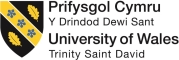 Diwydrwydd Dyladwy (achredu rhaglenni dysgu masnachol)A	Diwydrwydd Dyladwy Cyfreithiol ac AriannolYn ogystal â Ffurflen Gynnig AC2a, gofynnir i'r ymgeisydd ddarparu'r wybodaeth a restrir isod. Dylid anfon y wybodaeth gyda'r ddogfennaeth atodol i'r Brifysgol. Dylid mynegeio'r dogfennau i gyd-fynd â'r rhifau a ddefnyddir isod.Lle gallai’r wybodaeth sydd i’w darparu fod yn “ddata personol” neu’n “ddata personol sensitif” yn unol â Rheoliadau Diogelu Data Cyffredinol 2018, gofynnir i’r ymgeisydd sicrhau, oni bai y cafwyd caniatâd priodol gan wrthrych y data, bod y data’n ddienw cyn ei gyflenwi.Copi o ddogfennau cyfansoddiadol y sefydliad, er enghraifft Erthyglau Memorandwm ar gyfer Cwmni Cyfyngedig (yn ymgorffori unrhyw ddiwygiadau sydd wedi'u gwneud) (gyda chyfieithiad Saesneg lle bo'n briodol) wedi'i notareiddio lle bo'n briodol.Cadarnhad o ddiddyledrwydd y sefydliad i gynnwys cyfrifon wedi'u harchwilio am y tair blynedd diwethaf.
Manylion unrhyw gyllid gan y wladwriaeth neu’r sector cyhoeddus sy’n berthnasol i’r sefydliadManylion unrhyw gontractau gyda thrydydd partïon a all roi hawliau i’r partïon hynny mewn perthynas â’r cynnig achreduRhestr o enwau a chymwysterau Cyfarwyddwyr a/neu uwch reolwyr y sefydliad.Manylion trefniadau'r sefydliad ar gyfer hawliau eiddo deallusol.Manylion unrhyw ddyfynbrisiau neu dendrau y mae’r sefydliad wedi’u cyflwyno sy’n berthnasol i’r cynnig.Copïau o’r holl hawlenni, awdurdodau, cofrestriadau, trwyddedau, cymeradwyaethau a chaniatâd (boed wedi’u rhoi gan awdurdodau cyhoeddus neu breifat neu fel arall) sydd gan y sefydliad ac sy’n angenrheidiol i gyflawni gwaith y sefydliad neu’r cynnig Manylion unrhyw un o’r canlynol sy’n gyfredol, neu y gwyddys ei fod ar ddod, a fygythir neu’n bosibl mewn perthynas â’r sefydliad neu’r bartneriaeth gynnig.unrhyw achosion ymgyfreitha neu gyflafareddu (boed fel hawlydd neu ddiffynnydd);unrhyw erlyniad; acunrhyw ymchwiliad neu ymholiad gan gorff llywodraethol neu swyddogol.Manylion yr holl grantiau, benthyciadau, taliadau neu lwfansau perthnasol a gymerwyd gan y sefydliad neu a roddwyd iddo mewn perthynas â’r cynnig.Ac eithrio fel sy'n ofynnol mewn man arall yn yr holiadur hwn, rhowch fanylion unrhyw rwymedigaethau sy'n berthnasol i'r sefydliad neu'r cynnig.Manylion unrhyw ofynion diogelu data sy’n berthnasol i’r sefydliad neu’r cynnig.Copïau o adroddiadau unrhyw arolygiadau a gynhaliwyd ar y sefydliad gan gyrff allanol perthnasol dros y pum mlynedd diwethaf.Rhestr o unrhyw golegau academaidd neu brifysgolion y mae gan y sefydliad drefniant partneriaeth â nhw eisoes.B	Diwydrwydd Dyladwy AcademaiddYn ogystal â chraffu ar y Ddogfen Broffil, bydd y diwydrwydd dyladwy academaidd yn seiliedig ar, ond nid o reidrwydd yn gyfyngedig i, yr ymholiadau canlynol, a fydd yn cael eu cynnal gan y Brifysgol:Ymholiadau wedi'u cyfeirio at holl brifysgolion a cholegau eraill y DU sydd â phartneriaethau cyfredol (a, lle bo'n briodol, blaenorol) â'r sefydliad, yn gofyn am sylwadau ar eu profiad o weithio gyda'r sefydliad.Craffu ar wefan y sefydliad a gwybodaeth arall sydd ar gael i'r cyhoedd, i ganfod a yw'n ymddangos yn gywir ar y cyfan ac o ansawdd priodol. Craffu ar yr holl ddeunyddiau marchnata i’w defnyddio wrth hyrwyddo rhaglenni achrededig Adroddiadau a gyhoeddir gan ASA a chyrff allanol perthnasol eraill, naill ai'n ymwneud yn uniongyrchol â'r sefydliad neu â'i berthynas â sefydliadau eraill yn y DU.Mewn perthynas â sefydliadau yn y DU, cadarnhad o statws trwydded Fisâu a Mewnfudo y DU.